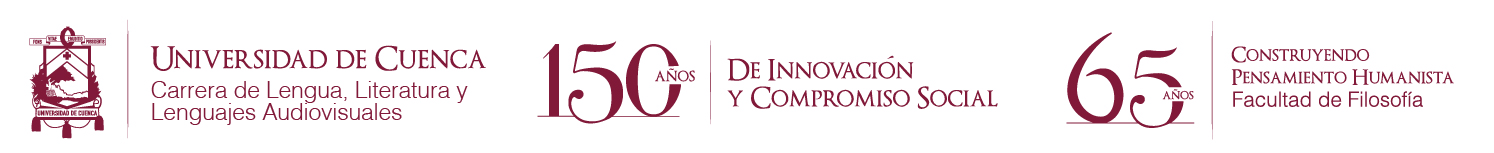 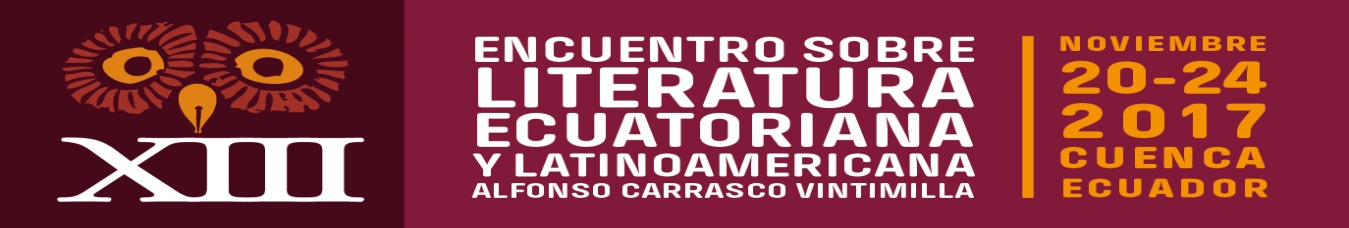      Carrera de Lengua, Literatura y Lenguajes AudiovisualesCongreso Internacional   PRIMERA CIRCULARLiteraturas de lo contemporáneo. Ecuador y América Latina: Lecturas y recorridos La Carrera de Lengua, Literatura y Lenguajes Audiovisuales de la Facultad de Filosofía, Letras y Ciencias de la Educación de la Universidad de Cuenca, en el marco de la conmemoración del centésimo quincuagésimo aniversario de la Universidad y el sexagésimo quinto de la Facultad, invitan a los investigadores, docentes, estudiantes y personas interesadas a participar en el XIII Encuentro Internacional: Literaturas de lo contemporáneo. Ecuador y América Latina: Lecturas y recorridos, que se realizará del 20 al 24 de Noviembre del presente año, en la ciudad de Cuenca. El tema de reflexión seleccionado, enfatiza la relación de la literatura con los signos de la contemporaneidad. Se entiende por contemporáneo, en concordancia con  Agamben, aquellos trazos que se instauran como la tradición en el presente; se trata de un gesto en donde “la marca de su autor está solo en la singularidad de su ausencia, allí, el texto conformará un vacío que lo ocupará el lector”. De esta manera, el autor en el proceso de creación deja unos signos  palpitantes que serán definidos por las figuras del lector, en tanto que, su lectura re-actualiza el acto de creación. Autor-lector estaría, al mismo tiempo, separado por momentos cronológicos, pero unidos en relación con la obra que crean y re-crean. En esencia, este acto académico urde en miradas intempestivas que toman posición frente a la producción estética y literaria de su tiempo. Sin embargo, el  intelectual, el artista contemporáneo no se deja enceguecer por las luces del siglo y alcanza a vislumbrar en ellas, la parte de la sombra que para él tiene significaciones y representaciones simbólicas. Lo contemporáneo, finalmente, busca aprehender aquellas caligrafías que le permiten atrapar no solo a su siglo, al “ahora”; sino también a las formas  particulares de los textos y de los documentos del pasado, pero desde los estrategias de enunciación del presente.Objetivos:Constituir un espacio académico interdisciplinario en el que se reflexione en torno a paradigmas teóricos-metodológicos-críticos de los subsistemas literarios producidos en los últimos años, desde zonas de cruces con lo estético, lo político, lo cultural, lo tecnológico; para enunciar un estado del arte de los corpus literarios que podrían ingresar a la crítica como muestra tangible de lo que se entiende por contemporáneo,  en Ecuador, América Latina y, por qué no, en otras regiones del mundo.Profundizar los vínculos académicos entre las diversas personalidades que se ocupan de la lectura y la escritura literarias, bajo el signo de lo contemporáneo, en el ámbito nacional e internacional.Ejes temáticosHistoria, política y literaturas: la construcción del canonEl campo editorial: difusión y edición de textos Estudios literarios: teorías y críticas, época contemporánea Literaturas digitales e interconexión con otros lenguajesLengua y literatura: sus pedagogía y didácticasLiteraturas andinas en el siglo XXINuevos paradigmas lingüísticos: conexiones entre lengua y literaturaModalidades del eventoConferencias magistrales a cargo de expertos nacionales e internacionales.Mesas de exposición de ponenciasPanelesConcurso de poesía y narrativaFeria del libroRecitales poéticosSeminario temáticoPresentación de librosDra. Jackelin Verdugo CárdenasPRESIDENTA DE LA XIII EDICIÓN DEL ENCUENTRO SOBRE LITERATURA ECUATORIANA Y LATINOAMERICANA. ALFONSO CARRASCO VINTIMILLAComité de HonorDr. PHD  Pablo Vanegas. Rector de la Universidad de CuencaDra. PHD Catalina León Pesantez. Vicerrectora de la Universidad de CuencaIngeniero Marcelo Cabrera Palacios. Alcalde de la Ciudad de CuencaMáster Humberto Chacón. Decano de la Facultad de Filosofía Letras y Ciencias de la Educación.Dra. Elena Jerves. Subdecana de la Facultad de Filosofía, Letras y Ciencias de la Educación PhDComité académico: Carrera de Lengua, Literatura y Lenguajes Audiovisuales de la Universidad de CuencaComité EjecutivoDoctora Jackelin Verdugo Cárdenas. Presidenta de la XIII Edición del Encuentro sobre Literatura Ecuatoriana. Alfonso Carrasco Vintimilla.Máster Jorge Arízaga. Director de la Carrera de Lengua, Literatura y Lenguajes Audiovisuales.Máster Iván Petroff Rojas. Carrera de Lengua, Literatura y Lenguajes Audiovisuales de la Universidad de CuencaDoctora Gloria Riera Rodríguez. Carrera de Lengua, Literatura y Lenguajes Audiovisuales de la Universidad de CuencaINSCRIPCIÓN AL CONGRESO Y COSTOS: Expositores nacionales*:                                                                50 dólares Expositores extranjeros:                                                                 80 dólares Asistentes con certificación:                                                            40 dólaresEstudiantes asistentes con certificado                                           30 dólares RECEPCIÓN DE RESÚMENES: Los expositores deberán enviar, por correo electrónico exclusivamente, la FICHA DE INSCRIPCIÓN PERSONAL y el RESUMEN del trabajo, hasta el 17 de julio 2017 (inclusive) como plazo final, a la dirección electrónica de las jornadas encuentro.literatura@ucuenca.edu.ecfilosofía.ucuenca.edu.ec/encuentro.El resumen será de un máximo de 250 palabras y estará precedido por el título de la propuesta, el eje temático en el que se inscribe la propuesta, seguido por el nombre y apellido del autor, el lugar de trabajo o de inserción institucional, y el cargo, rol o función que desempeña actualmente. Los trabajos escritos deberán enviarse hasta el 1 de noviembre de 2017 para su lectura y posterior publicación en las Memorias de la XIII Edición del Encuentro sobre Literatura Ecuatoriana y latinoamericana.